The Duchess’s 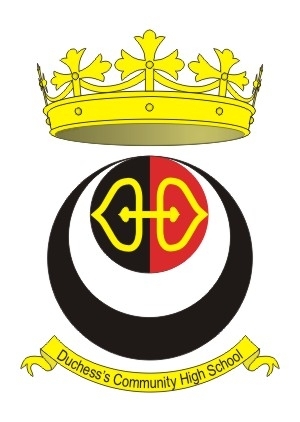 Taylor Drive, Alnwick, Northumberland NE66 2DHFax: 01665510602Email: Admin@dchs-alnwick.org“Building Relationships, Inspiring Success”NOR 1500 (including 300 in the Sixth Form)LEARNING SUPPORT ASSISTANTWe are seeking a Learning Support Assistant to support students in the classroom to fully access the curriculum.This is a permanent post and is a variable hours contract between 20-35 hours, initially 28 hours per week, Term Time + 1 day Salary: Band 3 - £12,237 - £12,481 (being pro-rata of £18,795 – £19,171) Further details of these posts and application forms are available on our website (www.dchs-alnwick.org) or by telephoning the school on 01665 602166.The School is committed to safeguarding and protecting the welfare of children. The successful candidate will be subject to an enhanced DBS check.Closing Date:  26 August 2019.